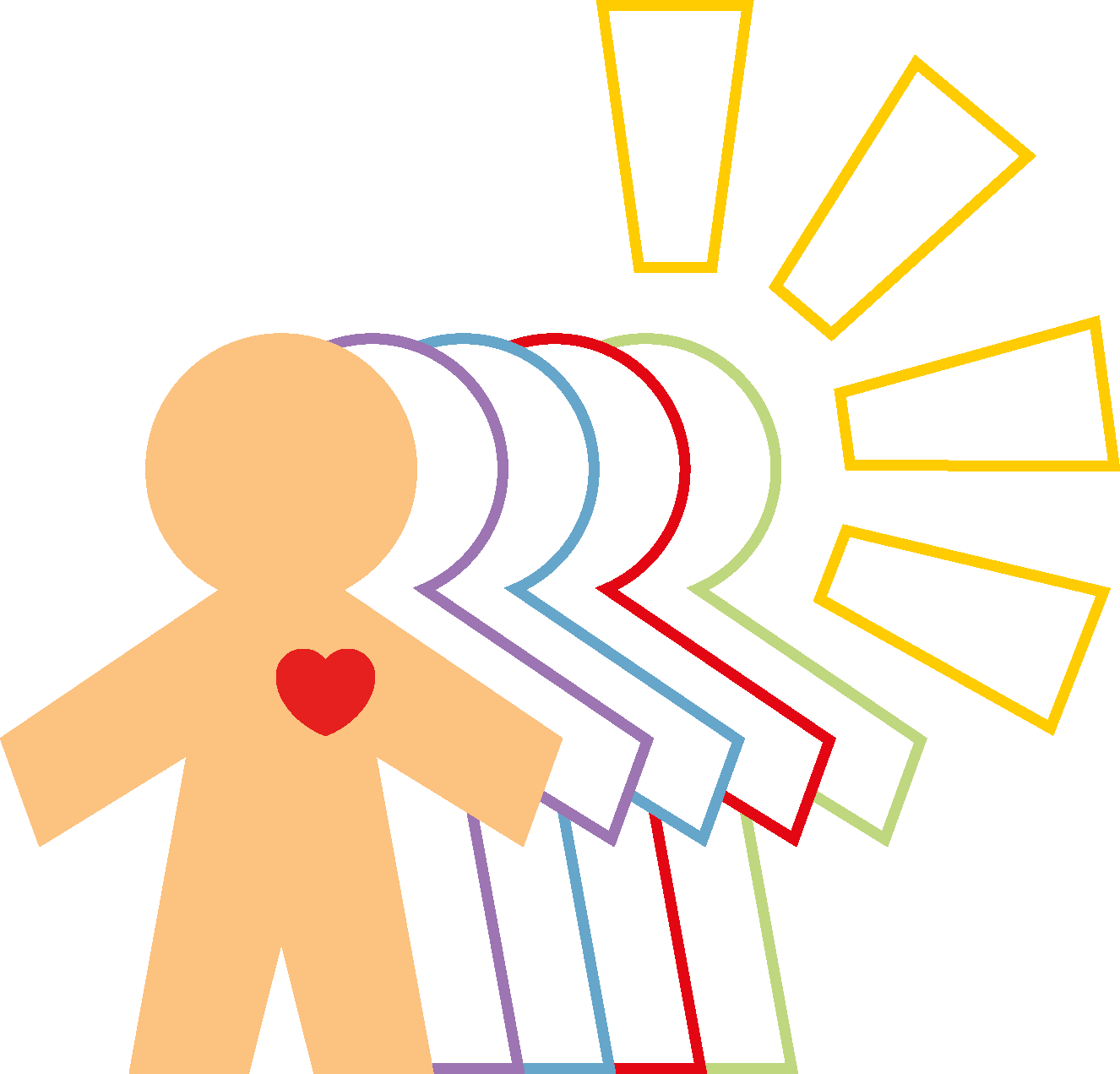 BEYOND PHYSICAL“Making Wellness The Priority”Beliefs I would like to hold TRUE  about myselfI am______________________________________________________________________________________I am______________________________________________________________________________________I am______________________________________________________________________________________I am______________________________________________________________________________________I am______________________________________________________________________________________I am______________________________________________________________________________________I am______________________________________________________________________________________I am______________________________________________________________________________________I am______________________________________________________________________________________I am______________________________________________________________________________________I am______________________________________________________________________________________I am______________________________________________________________________________________I am______________________________________________________________________________________I am______________________________________________________________________________________I am______________________________________________________________________________________I am______________________________________________________________________________________I am______________________________________________________________________________________I am______________________________________________________________________________________I am______________________________________________________________________________________I am______________________________________________________________________________________I am______________________________________________________________________________________I am______________________________________________________________________________________I am______________________________________________________________________________________I am______________________________________________________________________________________I am______________________________________________________________________________________I am______________________________________________________________________________________I am______________________________________________________________________________________I am______________________________________________________________________________________I am______________________________________________________________________________________I am______________________________________________________________________________________